OBEC VĚTRUŠICEVltavská 14, 250 67 Větrušice, Praha – východ, tel.:220 941 265, 220 940 507e-mail: obec@vetrusice.cz.                    www.vetrusice.czDatum: 26.6.2020Vyřizuje: KristianováČ.j.: Oznámení termínu zajištěných služeb kominíka pro občany, kteří podali objednávkuSlužby objednaného kominíka budou probíhat v termínu 31.7.2020 – 2.8.2020Pan kominík si na každou objednávku domluví konkrétní den a čas dle uvedeného telefonního kontaktu.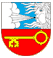 